SZCZEGÓŁOWA SPECYFIKACJA TECHNICZNAD - 08.03.01BETONOWE  OBRZEŻA CHODNIKOWEWSTĘPPrzedmiot SSTPrzedmiotem niniejszej szczegółowej specyfikacji technicznej (SST) są wymagania dotyczące  wykonania   i   odbioru  robót   związanych   z   ustawieniem  betonowego   obrzeża   chodnikowego  w  związku z budową, przebudową oraz remontem chodnika w ciągu drogi  gminnej.Zakres stosowania SSTSzczegółowa specyfikacja techniczna (SST) stanowi podstawowy dokument przetargowy i kontraktowy przy zlecaniu i realizacji robót wymienionych w pkt  1.1.Zakres robót objętych SSTUstalenia zawarte w niniejszej specyfikacji dotyczą zasad prowadzenia  robót  związanych  z  ustawieniem:betonowego obrzeża chodnikowego o wymiarach 8x30 cm gatunku 1 na ławie betonowej B 15 z oporem na podsypce cementowo-piaskowej z wypełnieniem spoin  piaskiem,Określenia podstawoweObrzeża chodnikowe - prefabrykowane belki betonowe rozgraniczające jednostronnie lub dwustronnie ciągi komunikacyjne od terenów nie przeznaczonych do komunikacji.Pozostałe określenia podstawowe są zgodne z obowiązującymi, odpowiednimi polskimi normami i definicjami podanymi w SST D-00.00.00 „Wymagania ogólne” pkt 1.4.Ogólne wymagania dotyczące robótOgólne wymagania dotyczące robót podano w SST D-00.00.00 „Wymagania ogólne” pkt  1.5.Określenie grupy, klasy i kategorii robót wg Wspólnego  Słownika  Zamówień   CPV:Grupa robót:  452	Roboty	budowlane	w	zakresie	budowy	rurociągów,	linii	komunikacyjnych	i elektroenergetycznych, autostrad, dróg, lotnisk i kolei, wyrównywanie terenuKlasa robót:  4523	Roboty	budowlane	w	zakresie	budowy	rurociągów,	linii	komunikacyjnych	i elektroenergetycznych, autostrad, dróg, lotnisk i kolei, wyrównywanie terenuKategoria robót  45233	Roboty w zakresie konstruowania, fundamentowania oraz   wykonywania nawierzchni autostrad, drógMATERIAŁYOgólne wymagania dotyczące materiałówOgólne wymagania dotyczące materiałów, ich pozyskiwania i składowania podano w SST    D-00.00.00„Wymagania ogólne” pkt 2.Stosowane materiałyMateriałami stosowanymi są:obrzeża odpowiadające wymaganiom BN-80/6775-04/04 [9] i BN-80/6775-03/01 [8],beton B-15 wg PN-B-06250 [2] do wykonania ław,cement wg PN-B-19701 [7],piasek do zapraw wg PN-B-06711 [3].Betonowe obrzeża chodnikowe - klasyfikacjaW zależności od przekroju poprzecznego rozróżnia się dwa rodzaje  obrzeży:obrzeże niskie	- On,obrzeże wysokie	- Ow.Betonowe obrzeża chodnikowe - wymagania techniczneWymiary betonowych obrzeży chodnikowychKształt obrzeży betonowych przedstawiono na rysunku 1, a wymiary podano w tablicy 1.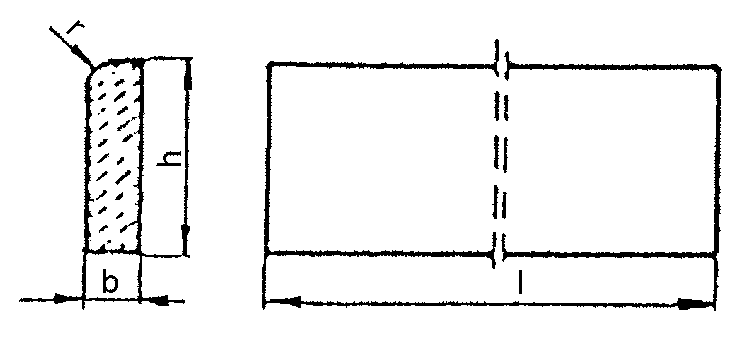 Rysunek 1. Kształt betonowego obrzeża chodnikowegoTablica 1. Wymiary obrzeżyDopuszczalne odchyłki wymiarów obrzeżyDopuszczalne odchyłki wymiarów obrzeży podano w tablicy 2.Tablica 2. Dopuszczalne odchyłki wymiarów obrzeżyDopuszczalne wady i uszkodzenia obrzeżyPowierzchnie obrzeży powinny być bez rys, pęknięć i ubytków betonu, o fakturze z   formy lub zatartej.Krawędzie elementów powinny być równe i proste.Dopuszczalne wady oraz uszkodzenia powierzchni i krawędzi elementów nie powinny przekraczać wartości podanych w tablicy 3.Tablica 3. Dopuszczalne wady i uszkodzenia obrzeżySkładowanieBetonowe obrzeża chodnikowe mogą być przechowywane na składowiskach otwartych, posegregowane według rodzajów i gatunków.Betonowe obrzeża chodnikowe należy układać z zastosowaniem podkładek i przekładek drewnianych o wymiarach co najmniej: grubość 2,5 cm, szerokość 5 cm, długość minimum 5 cm większa niż szerokość  obrzeża.Beton i jego składnikiDo produkcji obrzeży należy stosować beton według PN-B-06250 [2], klasy minimum B 30.2.5. Materiały na ławę i do zaprawyŁawa z oporem powinna być wykonania z betonu B-15 wg PN-B-06250 [2].Piasek do zaprawy cementowo-piaskowej powinien odpowiadać wymaganiom PN-B-06711 [3].Cement do zaprawy cementowo-piaskowej powinien być  cementem  portlandzkim klasy nie mniejszej niż „32,5”, odpowiadający wymaganiom PN-B-19701 [7].Woda powinna być odmiany „1” i odpowiadać wymaganiom PN-B-32250 [10].SPRZĘTOgólne wymagania dotyczące sprzętuOgólne wymagania dotyczące sprzętu podano w SST D-00.00.00 „Wymagania ogólne” pkt 3.Sprzęt do ustawiania obrzeżyRoboty wykonuje się ręcznie przy zastosowaniu drobnego sprzętu pomocniczego.TRANSPORTOgólne wymagania dotyczące transportuOgólne wymagania dotyczące transportu podano w SST D-00.00.00 „Wymagania ogólne” pkt  4.Transport obrzeży betonowychBetonowe obrzeża chodnikowe mogą być przewożone dowolnymi środkami  transportu.Obrzeża powinny być zabezpieczone przed przemieszczeniem się i uszkodzeniami w czasie transportu.Transport pozostałych materiałówTransport mieszanki betonowej powinien odbywać się zgodnie z PN-B-06250:1988 [2]. Transport pozostałych materiałów podano w SST D-08.01.01 „Krawężniki betonowe”.WYKONANIE ROBÓTOgólne zasady wykonania robótOgólne zasady wykonania robót podano w SST D-00.00.00 „Wymagania ogólne” pkt 5.Wykonanie korytaKoryto pod podsypkę (ławę) należy wykonywać zgodnie z PN-B-06050 [1].Wymiary wykopu powinny odpowiadać wymiarom ławy w planie z uwzględnieniem w szerokości dna wykopu ewentualnej konstrukcji szalunku.Podsypka i ławaPodłoże pod ustawienie obrzeża stanowi podsypka cementowo-piakowa 1:4 grubości 3 cm, oraz ława betonowa z oporem z betonu B-15.Wymiary ławy dla obrzeża 6x20 cm:szerokość podstawy łącznie z oporem 19 cm,szerokość oporu 8 cm,grubość ławy pod obrzeżem 5 cm,wysokość oporu 18 cm (odległość od góry obrzeża do góry oporu 10 cm).Wymiary ławy dla obrzeża 8x30 cm:szerokość podstawy łącznie z oporem 21 cm,szerokość oporu 8 cm,grubość ławy pod obrzeżem 5 cm,wysokość oporu 23 cm (odległość od góry obrzeża do góry oporu 15 cm).Ustawienie betonowych obrzeży chodnikowychBetonowe obrzeża chodnikowe należy ustawiać na wykonanej ławie w miejscu i ze światłem (odległością górnej powierzchni obrzeża od ciągu komunikacyjnego) zgodnym z ustaleniami dokumentacji projektowej.KONTROLA JAKOŚCI ROBÓTOgólne zasady kontroli jakości robótOgólne zasady kontroli jakości robót podano w SST D-00.00.00 „Wymagania ogólne” pkt 6. Wszystkie badania i pomiary wykonywane są na koszt Wykonawcy.Badania przed przystąpieniem do robótPrzed przystąpieniem do robót Wykonawca powinien wykonać badania materiałów przeznaczonych do ustawienia betonowych obrzeży chodnikowych i przedstawić wyniki tych badań Zamawiającemu do  akceptacji.Sprawdzenie wyglądu zewnętrznego należy przeprowadzić na podstawie oględzin elementu przez pomiar i policzenie uszkodzeń występujących na powierzchniach i krawędziach elementu, zgodnie z wymaganiami tablicy 3. Pomiary długości i głębokości uszkodzeń należy wykonać za pomocą przymiaru stalowego lub suwmiarki z dokładnością do 1 mm, zgodnie z ustaleniami PN-B-10021 [4].Sprawdzenie kształtu i wymiarów elementów należy przeprowadzić z dokładnością do 1 mm  przy użyciu suwmiarki oraz przymiaru stalowego lub taśmy, zgodnie z wymaganiami tablicy 1 i  2.  Sprawdzenie kątów prostych w narożach elementów wykonuje się przez przyłożenie kątownika do badanego naroża i zmierzenia odchyłek z dokładnością do 1 mm.Badania pozostałych materiałów powinny obejmować wszystkie właściwości określone w normach podanych dla odpowiednich materiałów wymienionych w pkt 2.Badania w czasie robótW czasie robót należy sprawdzać wykonanie:koryta pod podsypkę (ławę) - zgodnie z wymaganiami pkt 5.2,wykonanie ławy z betonu - zgodnie z wymaganiami pkt 5.3,ustawienia betonowego obrzeża chodnikowego - zgodnie z wymaganiami pkt 5.4, przy dopuszczalnych odchyleniach:linii obrzeża w planie, które może wynosić  2 cm na każde 100 m długości  obrzeża,niwelety górnej płaszczyzny obrzeża , które może wynosić 1 cm na każde 100 m długości obrzeża,wypełnienia spoin, sprawdzane co 10 metrów, które powinno wykazywać całkowite wypełnienie badanej spoiny na pełną głębokość.OBMIAR ROBÓTOgólne zasady obmiaru robótOgólne zasady obmiaru robót podano w SST D-00.00.00 „Wymagania ogólne” pkt 7.Jednostka obmiarowaJednostką obmiarową jest m (metr) ustawionego betonowego obrzeża chodnikowego na ławie z betonu  C 12/15 (B15) z oporem.ODBIÓR ROBÓTOgólne zasady odbioru robótOgólne zasady odbioru robót podano w SST D-00.00.00 „Wymagania ogólne” pkt 8.Roboty uznaje się za wykonane zgodnie z dokumentacją projektową, SST i wymaganiami Zamawiającego, jeżeli wszystkie pomiary i badania z zachowaniem tolerancji wg pkt 6 dały wyniki pozytywne.Odbiór robót zanikających i ulegających  zakryciuOdbiorowi robót zanikających i ulegających zakryciu  podlegają:wykonane koryto,wykonana podsypka,wykonana ława z oporem.PODSTAWA PŁATNOŚCIOgólne ustalenia dotyczące podstawy płatnościOgólne ustalenia dotyczące podstawy płatności podano w SST D-00.00.00 „Wymagania ogólne” pkt 9.Cena jednostki obmiarowejCena wykonania 1 m betonowego obrzeża chodnikowego obejmuje:oznakowanie robót,prace pomiarowe i roboty przygotowawcze,zakup i dostarczenie materiałów,wykonanie koryta,wykonanie ławy z betonu B 15 z oporem,rozścielenie i ubicie podsypki,ustawienie obrzeża,wykonanie badań i pomiarów wymaganych w specyfikacji  technicznej.PRZEPISY ZWIĄZANE NormyPN-B-06050	Roboty ziemne budowlanePN-B-06250:1998	Beton zwykłyPN-B-06711	Kruszywo mineralne. Piasek do betonów i zaprawPN-B-10021	Prefabrykaty budowlane z betonu. Metody pomiaru cech geometrycznychPN-B-11111	Kruszywo mineralne. Kruszywa naturalne do nawierzchni drogowych. Żwir i mieszankaPN-B-11113	Kruszywo mineralne. Kruszywa naturalne do nawierzchni drogowych. PiasekPN-B-19701	Cement. Cement powszechnego użytku. Skład, wymagania i ocena zgodnościBN-80/6775-03/01	Prefabrykaty  budowlane  z  betonu.  Elementy  nawierzchni  dróg,  ulic,  parkingów i torowisk tramwajowych. Wspólne wymagania i badaniaBN-80/6775-03/04	Prefabrykaty  budowlane  z  betonu.  Elementy  nawierzchni  dróg,  ulic,  parkingów i torowisk tramwajowych. Krawężniki i obrzeża.PN-B32250	Materiały budowlane. Woda do betonów i zaprawRodzaj obrzeżaWymiary obrzeży, cmWymiary obrzeży, cmWymiary obrzeży, cmWymiary obrzeży, cmRodzaj obrzeża1bhrOn7510066202033Ow7590100888302430333Rodzaj WymiaruDopuszczalna odchyłka, mmRodzaj WymiaruGatunek 1L 8b, h 3Rodzaj wad i uszkodzeńRodzaj wad i uszkodzeńDopuszczalna wielkość wad i uszkodzeńRodzaj wad i uszkodzeńRodzaj wad i uszkodzeńGatunek 1Wklęsłość lub wypukłość powierzchni i krawędzi w mmWklęsłość lub wypukłość powierzchni i krawędzi w mm2Szczerbyi uszkodzenia krawędzi i narożyograniczających  powierzchnie  górne (ścieralne)NiedopuszczalneSzczerbyi uszkodzenia krawędzi i narożyograniczających pozostałe powierzchnie:Szczerbyi uszkodzenia krawędzi i narożyliczba, max2Szczerbyi uszkodzenia krawędzi i narożydługość, mm, max20Szczerbyi uszkodzenia krawędzi i narożygłębokość, mm, max6